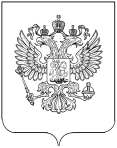 РОССТАТТЕРРИТОРИАЛЬНЫЙ ОРГАН ФЕДЕРАЛЬНОЙ СЛУЖБЫ ГОСУДАРСТВЕННОЙ СТАТИСТИКИ ПО РЕСПУБЛИКЕ ДАГЕСТАН(Дагестанстат)ПРЕСС-РЕЛИЗ15 сентября отмечается праздник – ДЕНЬ ЕДИНСТВА НАРОДОВ ДАГЕСТАНАДень единства народов Дагестана – относительно молодой праздник. Он был инициирован 11 лет назад на Третьем Съезде народов региона, собранного в целях единения и консолидации многонационального народа республики. Согласно Указу Президента Дагестана, республиканский праздник отмечается ежегодно 15 сентября, начиная с 2011 года, и является официально выходным днем. Дата 15 сентября для дагестанцев знаменательная. Именно в этот день в 1741 году объединенные силы горцев повергли в бегство полчища Надир-шаха, вторгшихся в Дагестан.День единства народов Дагестана – это праздник, символизирующий идею национального согласия и сплочения общества, в котором все мы являемся одним народом, с общим историческим прошлым и общим будущим.Сегодня, когда Дагестан уверенно идет вперед по пути укрепления гражданского общества, экономического и социального развития, особенно важно сохранить единство и верность многовековым традициям, чтобы преумножить мощь и величие республики.Дагестанстат поздравляет всех дагестанцев с одним из значимых праздников – Днем единства народов Дагестана!Желаем всем мира, добра, счастья и благополучия, успехов в работе на благо нашего региона и всей страны!Территориальный орган Федеральной службыгосударственной статистики по Республике Дагестан